РОССИЙСКАЯ ФЕДЕРАЦИЯКЕМЕРОВСКАЯ ОБЛАСТЬТАШТАГОЛЬСКИЙ МУНИЦИПАЛЬНЫЙ РАЙОНМУНИЦИПАЛЬНОЕ ОБРАЗОВАНИЕ  ШЕРЕГЕШСКОЕ ГОРОДСКОЕ ПОСЕЛЕНИЕСОВЕТ НАРОДНЫХ ДЕПУТАТОВ ШЕРЕГЕШСКОГО ГОРОДСКОГО ПОСЕЛЕНИЯРЕШЕНИЕ От «27» декабря  2018 года                                                                                      № 531    «О внесении изменений и дополнений в Устав  муниципального образования «Шерегешское городское поселение» В целях приведения Устава муниципального образования «Шерегешское городское поселение» в соответствие с нормами действующего законодательства, на основании статей 21, 43 Устава муниципального образования «Шерегешское городское поселение», Совет народных депутатов Шерегешского городского поселенияРЕШИЛ:1. Внести в Устав муниципального образования «Шерегешское городское поселение», принятый Советом народных депутатов Шерегешского городского поселения от 03.07.2017, решение №480, следующие изменения:1.1. статью 4  Устава изложить в новой редакции:«Статья 4. Вопросы местного значения  Шерегешского городского  поселения»«1. К вопросам местного значения поселения относятся:1) составление и рассмотрение проекта бюджета  поселения, утверждение и исполнение бюджета Шерегешского городского поселения, осуществление контроля за его исполнением, составление и утверждение отчета об исполнении бюджета поселения;2) установление, изменение и отмена местных налогов и сборов поселения;3) владение, пользование и распоряжение имуществом, находящимся в муниципальной собственности поселения;4) организация в границах поселения электро-, тепло-, газо- и водоснабжения населения, водоотведения, снабжения населения топливом в пределах полномочий, установленных законодательством Российской Федерации;4.1) осуществление в ценовых зонах теплоснабжения муниципального контроля за выполнением единой теплоснабжающей организацией мероприятий по строительству, реконструкции и (или) модернизации объектов теплоснабжения, необходимых для развития, повышения надежности и энергетической эффективности системы теплоснабжения и определенных для нее в схеме теплоснабжения в пределах полномочий, установленных Федеральным законом «О теплоснабжении»;5) дорожная деятельность в отношении автомобильных дорог местного значения в границах населенных пунктов поселения и обеспечение безопасности дорожного движения на них, включая создание и обеспечение функционирования парковок (парковочных мест), осуществление муниципального контроля за сохранностью автомобильных дорог местного значения в границах населенных пунктов поселения, а также осуществление иных полномочий в области использования автомобильных дорог и осуществления дорожной деятельности в соответствии с законодательством Российской Федерации;6) обеспечение проживающих в поселении и нуждающихся в жилых помещениях малоимущих граждан жилыми помещениями, организация строительства и содержания муниципального жилищного фонда, создание условий для жилищного строительства, осуществление муниципального жилищного контроля, а также иных полномочий органов местного самоуправления в соответствии с жилищным законодательством;7) создание условий для предоставления транспортных услуг населению и организация транспортного обслуживания населения в границах поселения;8) участие в профилактике терроризма и экстремизма, а также в минимизации и (или) ликвидации последствий проявлений терроризма и экстремизма в границах поселения;8.1) создание условий для реализации мер, направленных на укрепление межнационального и межконфессионального согласия, сохранение и развитие языков и культуры народов Российской Федерации, проживающих на территории  Шерегешского городского поселения, социальную и культурную адаптацию мигрантов, профилактику межнациональных (межэтнических) конфликтов;9) участие в предупреждении и ликвидации последствий чрезвычайных ситуаций в границах поселения;10) обеспечение первичных мер пожарной безопасности в границах населенных пунктов поселения;11) создание условий для обеспечения жителей поселения услугами связи, общественного питания, торговли и бытового обслуживания;12) организация библиотечного обслуживания населения, комплектование и обеспечение сохранности библиотечных фондов библиотек поселения;13) создание условий для организации досуга и обеспечения жителей поселения услугами организаций культуры;14) сохранение, использование и популяризация объектов культурного наследия (памятников истории и культуры), находящихся в собственности поселения, охрана объектов культурного наследия (памятников истории и культуры) местного (муниципального) значения, расположенных на территории поселения;15) создание условий для развития местного традиционного народного художественного творчества, участие в сохранении, возрождении и развитии народных художественных промыслов в поселении;16) обеспечение условий для развития на территории поселения физической культуры, школьного спорта и массового спорта, организация проведения официальных физкультурно-оздоровительных и спортивных мероприятий поселения;17) создание условий для массового отдыха жителей поселения и организация обустройства мест массового отдыха населения, включая обеспечение свободного доступа граждан к водным объектам общего пользования и их береговым полосам;18) формирование архивных фондов поселения;19) участие в организации деятельности по сбору (в том числе раздельному сбору) и транспортированию твердых коммунальных отходов;20) утверждение правил благоустройства территории поселения, осуществление контроля за их соблюдением, организация благоустройства территории поселения в соответствии с указанными правилами, а также организация использования, охраны, защиты, воспроизводства городских лесов, лесов особо охраняемых природных территорий, расположенных в границах населенных пунктов поселения;21) утверждение генеральных планов поселения, правил землепользования и застройки, утверждение подготовленной на основе генеральных планов поселения документации по планировке территории, выдача разрешений на строительство (за исключением случаев, предусмотренных Градостроительным кодексом Российской Федерации, иными федеральными законами), разрешений на ввод объектов в эксплуатацию при осуществлении строительства, реконструкции объектов капитального строительства, расположенных на территории поселения, утверждение местных нормативов градостроительного проектирования поселений, резервирование земель и изъятие земельных участков в границах поселения для муниципальных нужд, осуществление муниципального земельного контроля в границах поселения, осуществление в случаях, предусмотренных Градостроительным кодексом Российской Федерации, осмотров зданий, сооружений и выдача рекомендаций об устранении выявленных в ходе таких осмотров нарушений, направление уведомления о соответствии указанных в уведомлении о планируемых строительстве или реконструкции объекта индивидуального жилищного строительства или садового дома (далее - уведомление о планируемом строительстве) параметров объекта индивидуального жилищного строительства или садового дома установленным параметрам и допустимости размещения объекта индивидуального жилищного строительства или садового дома на земельном участке, уведомления о несоответствии указанных в уведомлении о планируемом строительстве параметров объекта индивидуального жилищного строительства или садового дома установленным параметрам и (или) недопустимости размещения объекта индивидуального жилищного строительства или садового дома на земельном участке, уведомления о соответствии или несоответствии построенных или реконструированных объекта индивидуального жилищного строительства или садового дома требованиям законодательства о градостроительной деятельности при строительстве или реконструкции объектов индивидуального жилищного строительства или садовых домов на земельных участках, расположенных на территориях поселений, принятие в соответствии с гражданским законодательством Российской Федерации решения о сносе самовольной постройки, решения о сносе самовольной постройки или ее приведении в соответствие с предельными параметрами разрешенного строительства, реконструкции объектов капитального строительства, установленными правилами землепользования и застройки, документацией по планировке территории, или обязательными требованиями к параметрам объектов капитального строительства, установленными федеральными законами (далее также - приведение в соответствие с установленными требованиями), решения об изъятии земельного участка, не используемого по целевому назначению или используемого с нарушением законодательства Российской Федерации, осуществление сноса самовольной постройки или ее приведения в соответствие с установленными требованиями в случаях, предусмотренных Градостроительным кодексом Российской Федерации.22) присвоение адресов объектам адресации, изменение, аннулирование адресов, присвоение наименований элементам улично-дорожной сети (за исключением автомобильных дорог федерального значения, автомобильных дорог регионального или межмуниципального значения, местного значения муниципального района), наименований элементам планировочной структуры в границах поселения, изменение, аннулирование таких наименований, размещение информации в государственном адресном реестре;23) организация ритуальных услуг и содержание мест захоронения;24) организация и осуществление мероприятий по территориальной обороне и гражданской обороне, защите населения и территории поселения от чрезвычайных ситуаций природного и техногенного характера;25) создание, содержание и организация деятельности аварийно-спасательных служб и (или) аварийно-спасательных формирований на территории поселения;26) осуществление мероприятий по обеспечению безопасности людей на водных объектах, охране их жизни и здоровья;27) создание, развитие и обеспечение охраны лечебно-оздоровительных местностей и курортов местного значения на территории поселения, а также осуществление муниципального контроля в области использования и охраны особо охраняемых природных территорий местного значения;28) содействие в развитии сельскохозяйственного производства, создание условий для развития малого и среднего предпринимательства;29) организация и осуществление мероприятий по работе с детьми и молодежью в поселении;30) осуществление в пределах, установленных водным законодательством Российской Федерации, полномочий собственника водных объектов, информирование населения об ограничениях их использования;31) осуществление муниципального лесного контроля;32) оказание поддержки гражданам и их объединениям, участвующим в охране общественного порядка, создание условий для деятельности народных дружин;33) предоставление помещения для работы на обслуживаемом административном участке поселения сотруднику, замещающему должность участкового уполномоченного полиции;34) оказание поддержки социально ориентированным некоммерческим организациям в пределах полномочий, установленных статьями 31.1 и 31.3 Федерального закона от 12 января 1996 года №7-ФЗ «О некоммерческих организациях»;35) обеспечение выполнения работ, необходимых для создания искусственных земельных участков для нужд поселения, проведение открытого аукциона на право заключить договор о создании искусственного земельного участка в соответствии с федеральным законом;36) осуществление мер по противодействию коррупции в границах поселения;37) участие в соответствии с Федеральным законом от 24 июля 2007 года   №221-ФЗ «О государственном кадастре недвижимости» в выполнении комплексных кадастровых работ». 1.2. статью 5  Устава изложить в новой редакции:«Статья 5. Права органов местного самоуправления поселения на решение вопросов, не отнесенных к вопросам местного значения поселений» 1. Органы местного самоуправления поселения имеют право на:1) создание музеев поселения;2) совершение нотариальных действий, предусмотренных законодательством при отсутствии в поселении нотариуса;3) участие в осуществлении деятельности по опеке и попечительству;4) создание условий для осуществления деятельности, связанной с реализацией прав местных национально-культурных автономий на территории поселения;5) оказание содействия национально-культурному развитию народов Российской Федерации и реализации мероприятий в сфере межнациональных отношений на территории поселения;6) участие в организации и осуществлении мероприятий по мобилизационной подготовке муниципальных предприятий и учреждений, находящихся на территории поселения;7) создание муниципальной пожарной охраны;8) создание условий для развития туризма;9) оказание поддержки общественным наблюдательным комиссиям, осуществляющим общественный контроль за обеспечением прав человека и содействие лицам, находящимся в местах принудительного содержания.10) оказание поддержки общественным объединениям инвалидов, а также созданным общероссийскими общественными объединениями инвалидов организациям в соответствии с Федеральным законом от 24 ноября 1995 года №181-ФЗ «О социальной защите инвалидов в Российской Федерации»;11) предоставление гражданам жилых помещений муниципального жилищного фонда по договорам найма жилых помещений жилищного фонда социального использования в соответствии с жилищным законодательством;12) осуществление мероприятий по отлову и содержанию безнадзорных животных, обитающих на территории поселения.13) осуществление мероприятий в сфере профилактики правонарушений, предусмотренных Федеральным законом «Об основах системы профилактики правонарушений в Российской Федерации».14) оказание содействия развитию физической культуры и спорта инвалидов, лиц с ограниченными возможностями здоровья, адаптивной физической культуры и адаптивного спорта;15) осуществление мероприятий по защите прав потребителей, предусмотренных Законом Российской Федерации от 7 февраля 1992 года № 2300-1 «О защите прав потребителей».2. Органы местного самоуправления поселения вправе решать вопросы, указанные в части 1 настоящей статьи, участвовать в осуществлении иных государственных полномочий, если это участие предусмотрено федеральными законами, а также решать иные вопросы, не отнесенные к компетенции органов местного самоуправления других муниципальных образований, органов государственной власти и не исключенные из их компетенции федеральными законами и законами Кемеровской области, за счет доходов местных бюджетов, за исключением межбюджетных трансфертов, предоставленных из бюджетов бюджетной системы Российской Федерации, и поступлений налоговых доходов по дополнительным нормативам отчислений».  1.3. статью 6  Устава изложить в новой редакции:«Статья 6.  Полномочия органов местного самоуправления»«1. Органы местного самоуправления  Шерегешского  городского поселения в целях решения вопросов местного значения обладают следующими полномочиями:1) принятие Устава Шерегешского городского поселения и внесение в него изменений и дополнений, издание муниципальных правовых актов;2) установление официальных символов Шерегешского  городского поселения;3) создание муниципальных предприятий и учреждений, осуществление финансового обеспечения деятельности муниципальных казенных учреждений и финансового обеспечения выполнения муниципального задания бюджетными и автономными муниципальными учреждениями, а также осуществление закупок товаров, работ, услуг для обеспечения муниципальных нужд;4) установление тарифов на услуги, предоставляемые муниципальными предприятиями и учреждениями, и работы, выполняемые муниципальными предприятиями и учреждениями, если иное не предусмотрено федеральными законами;4.1) в сфере стратегического планирования, предусмотренными Федеральным законом от 28 июня 2014 года №172-ФЗ «О стратегическом планировании в Российской Федерации»;5) регулирование тарифов на подключение к системе коммунальной инфраструктуры, тарифов организаций коммунального комплекса на подключение, надбавок к тарифам на товары и услуги организаций коммунального комплекса, надбавок к ценам (тарифам) для потребителей. Полномочия органов местного самоуправления по регулированию тарифов на подключение к системе коммунальной инфраструктуры, тарифов организаций коммунального комплекса на подключение, надбавок к тарифам на товары и услуги организаций коммунального комплекса, надбавок к ценам, тарифам для потребителей могут полностью или частично передаваться на основе соглашений между органами местного самоуправления  Шерегешского городского поселения и органами местного самоуправления  Таштагольского муниципального района;6) организационное и материально-техническое обеспечение подготовки и проведения муниципальных выборов, местного референдума, голосования по отзыву депутата,  голосования по вопросам изменения границ Шерегешского городского поселения, преобразования Шерегешского городского поселения;7) организация сбора статистических показателей, характеризующих состояние экономики и социальной сферы муниципального образования, и предоставление указанных данных органам государственной власти в порядке, установленном Правительством Российской Федерации;8) осуществление международных и внешнеэкономических связей в соответствии с федеральными законами;9) учреждение печатного средства массовой информации для опубликования муниципальных правовых актов, обсуждения проектов муниципальных правовых актов по вопросам местного значения, доведения до сведения жителей Шерегешского городского поселения официальной информации о социально-экономическом и культурном развитии Шерегешского городского поселения, о развитии ее общественной инфраструктуры и иной официальной информации;10) организация профессионального образования и дополнительного профессионального образования главы Шерегешского городского поселения, депутатов Совета народных депутатов Шерегешского городского поселения, муниципальных служащих и работников муниципальных учреждений, организация подготовки кадров для муниципальной службы в порядке, предусмотренном законодательством Российской Федерации об образовании и законодательством Российской Федерации о муниципальной службе;11) решение вопросов местного значения, предусмотренных статьей 4 настоящего Устава;12) утверждение и реализация муниципальных программ в области энергосбережения и повышения энергетической эффективности, организация проведения энергетического обследования многоквартирных домов, помещения в которых составляют муниципальный жилищный фонд в границах муниципального образования, организация и проведение иных мероприятий, предусмотренных законодательством об энергосбережении и о повышении энергетической эффективности.13) полномочиями по организации теплоснабжения, предусмотренными Федеральным законом «О теплоснабжении»;14)полномочиями в сфере водоснабжения и водоотведения, предусмотренными Федеральным законом «О водоснабжении и водоотведении»;15) разработка и утверждение программ комплексного развития систем коммунальной инфраструктуры Шерегешского городского поселения, программ комплексного развития транспортной инфраструктуры городского поселения, программ комплексного развития социальной инфраструктуры городского поселения, требования к которым устанавливаются Правительством Российской Федерации;16) иными полномочиями в соответствии с Федеральным законом «Об общих принципах организации местного самоуправления в Российской Федерации» и настоящим Уставом.2. Органы местного самоуправления Шерегешского городского поселения вправе в соответствии с настоящим уставом принимать решение о привлечении граждан к выполнению на добровольной основе социально значимых для поселения работ (в том числе дежурств) в целях решения вопросов местного значения поселений, предусмотренных пунктами 8 - 10, 17, 20 статьи 4 настоящего Устава.К социально значимым работам могут быть отнесены только работы, не требующие специальной профессиональной подготовки.К выполнению социально значимых работ могут привлекаться совершеннолетние трудоспособные жители Шерегешского  городского поселения в свободное от основной работы или учебы время на безвозмездной основе не более чем один раз в три месяца. При этом продолжительность социально значимых работ не может составлять более четырех часов подряд.3. Полномочия органов местного самоуправления, установленные настоящей статьей, осуществляются органами местного самоуправления Шерегешского городского поселения самостоятельно». 1.4. статью 8  Устава изложить в новой редакции:«Статья 8. Муниципальные выборы»1. Муниципальные выборы проводятся в целях избрания депутатов Совета народных депутатов  Шерегешского городского поселения на основе всеобщего, равного и прямого избирательного права при тайном голосовании, исключающим возможность какого-либо контроля за волеизъявлением гражданина.2.  Выборы депутатов Совета народных депутатов  городского поселения проводятся по мажоритарной избирательной системе относительного большинства.3. Решение о назначении выборов в Совет народных депутатов городского поселения должно быть принято не ранее, чем за 90 дней и не позднее, чем за 80 дней до дня голосования. Решение о назначении выборов подлежит официальному опубликованию не позднее чем через пять дней со дня его принятия. В случае досрочного прекращения полномочий депутатов Совета народных депутатов городского поселения, влекущего за собой неправомочность Совета народных депутатов городского поселения, досрочные выборы депутатов Совета народных депутатов  городского поселения проводятся в срок не позднее, чем через 6 месяцев со дня досрочного прекращения полномочий. 4. Гарантии избирательных прав граждан при проведении муниципальных выборов, порядок назначения, подготовки, проведения и подведения итогов муниципальных выборов устанавливаются федеральным законом и принимаемыми в соответствии с ним законами Кемеровской области.5. Днем голосования на выборах в Совет народных депутатов городского поселения является второе воскресенье сентября года, в котором истекают сроки полномочий Совета народных депутатов городского поселения или депутатов, а если сроки полномочий истекают в год проведения выборов депутатов Государственной Думы Федерального Собрания Российской Федерации очередного созыва, - день голосования на указанных выборах, за исключением случаев, предусмотренных пунктами 4 - 6 статьи 10 Федерального закона «Об основных гарантиях избирательных прав и права на участие в референдуме граждан Российской Федерации».6. Итоги муниципальных выборов подлежат официальному опубликованию.

  1.5. статью 12  Устава изложить в новой редакции:«Статья 12. Публичные слушания, общественные обсуждения»«1. Для обсуждения проектов муниципальных правовых актов по вопросам местного значения с участием жителей поселения Советом народных депутатов  Шерегешского  городского поселения, главой Шерегешского  городского поселения могут проводиться публичные слушания.2. Публичные слушания проводятся по инициативе населения, Совета народных депутатов  городского поселения, главы  городского поселения.Публичные слушания, проводимые по инициативе населения или Совета народных депутатов  городского поселения, назначаются Советом народных депутатов  городского поселения, а по инициативе главы  городского поселения – главой  городского поселения.3. На публичные слушания выносятся в обязательном порядке:1) проект устава Шерегешского городского поселения, а также проект муниципального нормативного правового акта о внесении изменений и дополнений в данный устав, кроме случаев, когда в устав Шерегешского городского поселения вносятся изменения в форме точного воспроизведения положений Конституции Российской Федерации, федеральных законов, Устава Кемеровской области или законов Кемеровской области в целях приведения данного устава в соответствие с этими нормативными правовыми актами;2) проект местного бюджета и отчет о его исполнении;3) проект стратегии социально-экономического развития муниципального образования;4) вопросы о преобразовании поселения, за исключением случаев, если в соответствии со статьей 13 Федерального закона «Об общих принципах организации местного самоуправления в Российской Федерации» для преобразования поселения требуется получение согласия населения городского поселения, выраженного путем голосования либо на сходах граждан.4. Порядок организации и проведения публичных слушаний определяется решением Совета народных депутатов  Шерегешского городского поселения.  5. По проектам генеральных планов, проектам правил землепользования и застройки, проектам планировки территории, проектам межевания территории, проектам правил благоустройства территорий, проектам, предусматривающим внесение изменений в один из указанных утвержденных документов, проектам решений о предоставлении разрешения на условно разрешенный вид использования земельного участка или объекта капитального строительства, проектам решений о предоставлении разрешения на отклонение от предельных параметров разрешенного строительства, реконструкции объектов капитального строительства, вопросам изменения одного вида разрешенного использования земельных участков и объектов капитального строительства на другой вид такого использования при отсутствии утвержденных правил землепользования и застройки проводятся общественные обсуждения или публичные слушания, порядок организации и проведения которых определяется решением Совета народных депутатов Шерегешского городского поселения с учетом положений законодательства о градостроительной деятельности.6. Результаты публичных слушаний, включая мотивированное обоснование принятых решений, подлежат официальному обнародованию на информационных стендах местной администрации».

  1.6. статью 21  Устава изложить в новой редакции:«Статья 21. Компетенция и полномочия Совета народных депутатов  Шерегешского  городского поселения»«1. В исключительной компетенции Совета народных депутатов Шерегешского  городского поселения находятся следующие вопросы:1) принятие устава муниципального образования и внесение в него изменений и дополнений;2) утверждение местного бюджета и отчета о его исполнении;3) установление, изменение и отмена местных налогов и сборов в соответствии с законодательством Российской Федерации о налогах и сборах;4) утверждение стратегии социально-экономического развития муниципального образования;5) определение порядка управления и распоряжения имуществом, находящимся в муниципальной собственности;6) определение порядка принятия решений о создании, реорганизации и ликвидации муниципальных предприятий, а также об установлении тарифов на услуги муниципальных предприятий и учреждений, выполнение работ, за исключением случаев, предусмотренных федеральными законами;7) определение порядка участия муниципального образования в организациях межмуниципального сотрудничества;8) определение порядка материально-технического и организационного обеспечения деятельности органов местного самоуправления;9) контроль за исполнением органами местного самоуправления и должностными лицами местного самоуправления Шерегешского  городского поселения полномочий по решению вопросов местного значения;10) принятие решения об удалении главы муниципального образования в отставку;11) утверждение правил благоустройства территории муниципального образования.2. К полномочиям Совета народных депутатов  Шерегешского  городского поселения также относятся:1) установление официальных символов Шерегешского городского поселения и определение порядка официального использования указанных символов;2) принятие решения о назначении местного референдума;3) назначение муниципальных выборов;4) установление порядка проведения конкурса по отбору кандидатур на должность главы Шерегешского городского поселения; 5) установление общего числа членов конкурсной комиссии по отбору кандидатур на должность главы Шерегешского городского поселения и назначение половины членов конкурсной комиссии, другая половина назначается главой муниципального района;6) избрание главы поселения из числа кандидатов, представленных конкурсной комиссией по результатам конкурса;7) определение порядка организации и проведения публичных слушаний, а также порядка назначения и проведения собрания и опроса граждан;8) утверждение структуры администрации Шерегешского городского поселения по представлению главы Шерегешского городского поселения;9) формирование муниципальной избирательной комиссии;10) формирование контрольно-счетного органа;11) установление в соответствии с требованиями федеральных законов и иных нормативных правовых актов федеральных органов государственной власти порядка привлечения Шерегешского городским поселением заемных средств;12) осуществление правового регулирования исполнения отдельных государственных полномочий, переданных в ведение органов местного самоуправления Шерегешского городского поселения федеральными законами и законами Кемеровской области;13) установление порядка назначения на должность и освобождения от должности руководителей муниципальных предприятий и учреждений;14) установление общеобязательных правил по предметам ведения Шерегешского городского поселения, внесение в них изменений и дополнений;15) назначение голосования по вопросам изменения границ Шерегешского городского поселения, преобразования Шерегешского городского поселения;16) осуществление права законодательной инициативы в Совете народных депутатов Кемеровской области;17) заслушивание ежегодных отчетов главы Шерегешского городского поселения о результатах его деятельности, деятельности местной администрации и иных подведомственных главе Шерегешского городского поселения органов местного самоуправления, в том числе о решении вопросов, поставленных представительным органом муниципального образования;18) утверждение генерального плана поселения, в том числе внесение в него изменений;19) определение порядка и условий приватизации муниципального имущества;20) установление правил землепользования и застройки территории городского поселения;21) утверждение местных нормативов градостроительного проектирования поселения;22) утверждение документов территориального планирования поселения;23) установление формы и порядка осуществления финансового контроля местной администрацией;24) установление порядка ведения учета граждан в качестве нуждающихся в жилых помещениях, предоставляемых по договорам социального найма, а также порядка предоставления малоимущим гражданам по договорам социального найма жилых помещений муниципального жилищного фонда;25) определение порядка предоставления жилых помещений муниципального специализированного жилищного фонда;26) определение порядка получения документа, подтверждающего принятие решения о согласовании или об отказе в согласовании переустройства и (или) перепланировки жилого помещения в соответствии с условиями и порядком переустройства и перепланировки жилых помещений;27) установление максимального размера дохода гражданина и постоянно проживающих совместно с ним членов его семьи и стоимости подлежащего налогообложению их имущества в порядке, установленном  Законом Кемеровской области от 10.11.2015 №96-ОЗ «О некоторых вопросах в сфере регулирования отношений по найму жилых помещений жилищного фонда социального использования»;28) определение специально отведенных мест для проведения встреч депутатов с избирателями, а также определение перечня помещений, предоставляемых органами местного самоуправления для проведения встреч депутатов с избирателями, и порядка их предоставления.3. Иные полномочия Совета народных депутатов Шерегешского городского поселения определяются федеральными законами и принимаемыми в соответствии с ними законами Кемеровской области и настоящим уставом.   1.7. статью 23 Устава изложить в новой редакции:«Статья 23. Досрочное прекращение полномочий Совета народных депутатов Шерегешского городского поселения 1. Полномочия Совета народных депутатов Шерегешского городского поселения независимо от порядка его формирования могут быть прекращены досрочно в случае его роспуска в порядке и по основаниям, которые предусмотрены статьей 62 настоящего устава. Полномочия Совета народных депутатов  городского поселения также прекращаются:1) в случае принятия указанным органом решения о самороспуске. При этом решение о самороспуске принимается не менее чем двумя третями голосов от установленной численности депутатов;2) в случае вступление в силу решения суда о неправомочности данного состава депутатов Совета народных депутатов  городского поселения, в том числе в связи со сложением депутатами своих полномочий;3) в случае преобразования муниципального образования, осуществляемого в соответствии с частями 3, 3.1, 5, 7 и 7.2 статьи 13 Федерального закона «Об общих принципах организации местного самоуправления в Российской Федерации», а также в случае упразднения муниципального образования;4) в случае утраты поселением статуса муниципального образования в связи с его объединением с городским округом;5) в случае увеличения численности избирателей муниципального образования более чем на 25 процентов, произошедшего вследствие изменения границ муниципального образования или объединения поселения с городским округом;6) в случае нарушения срока издания муниципального правового акта, требуемого для реализации решения, принятого путем прямого волеизъявления граждан.2. Досрочное прекращение полномочий Совета народных депутатов городского поселения влечет досрочное прекращение полномочий его депутатов.3. В случае досрочного прекращения полномочий Совета народных депутатов городского поселения досрочные выборы в представительный орган проводятся в сроки, установленные федеральным законом.   1.8. статью 24  Устава изложить в новой редакции:«Статья 24. Депутат Совета народных депутатов  Шерегешского городского поселения»1. Депутатом Совета народных депутатов Шерегешского городского поселения может быть избран гражданин, достигший на день голосования 18 лет, обладающий пассивным избирательным правом.Депутат Совета народных депутатов городского поселения избирается гражданами, проживающими на территории поселения и обладающим избирательным правом, на основании всеобщего равного и прямого избирательного права при тайном голосовании. 2. Депутаты представительного органа избираются на срок полномочий представительного органа.3. Депутаты представительного органа осуществляют свою деятельность на непостоянной основе. На постоянной основе может работать один  депутат.Гарантии осуществления полномочий депутата устанавливаются статьей 26 настоящего устава в соответствии с федеральными законами и законами Кемеровской области.3.1. Осуществляющие свои полномочия на постоянной основе депутат не вправе:1) заниматься предпринимательской деятельностью лично или через доверенных лиц, участвовать в управлении коммерческой организацией или в управлении некоммерческой организацией (за исключением участия в управлении совета муниципальных образований Кемеровской области, иных объединений муниципальных образований, политической партией, профсоюзом, зарегистрированным в установленном порядке, участия в съезде (конференции) или общем собрании иной общественной организации, жилищного, жилищно-строительного, гаражного кооперативов, садоводческого, огороднического, дачного потребительских кооперативов, товарищества собственников недвижимости), кроме участия на безвозмездной основе в деятельности коллегиального органа организации на основании акта Президента Российской Федерации или Правительства Российской Федерации; представления на безвозмездной основе интересов муниципального образования в органах управления и ревизионной комиссии организации, учредителем (акционером, участником) которой является муниципальное образование, в соответствии с муниципальными правовыми актами, определяющими порядок осуществления от имени муниципального образования полномочий учредителя организации или управления находящимися в муниципальной собственности акциями (долями участия в уставном капитале); иных случаев, предусмотренных федеральными законами;2) заниматься иной оплачиваемой деятельностью, за исключением преподавательской, научной и иной творческой деятельности. При этом преподавательская, научная и иная творческая деятельность не может финансироваться исключительно за счет средств иностранных государств, международных и иностранных организаций, иностранных граждан и лиц без гражданства, если иное не предусмотрено международным договором Российской Федерации или законодательством Российской Федерации;3) входить в состав органов управления, попечительских или наблюдательных советов, иных органов иностранных некоммерческих неправительственных организаций и действующих на территории Российской Федерации их структурных подразделений, если иное не предусмотрено международным договором Российской Федерации или законодательством Российской Федерации.4. Депутат должен соблюдать ограничения, запреты, исполнять обязанности, которые установлены Федеральным законом от 25 декабря 2008 года №273-ФЗ «О противодействии коррупции» и другими федеральными законами. Полномочия депутата прекращаются досрочно в случае несоблюдения ограничений, запретов, неисполнения обязанностей, установленных Федеральным законом от 25 декабря 2008 года N 273-ФЗ «О противодействии коррупции», Федеральным законом от 3 декабря 2012 года №230-ФЗ «О контроле за соответствием расходов лиц, замещающих государственные должности, и иных лиц их доходам», Федеральным законом от 7 мая 2013 года №79-ФЗ «О запрете отдельным категориям лиц открывать и иметь счета (вклады), хранить наличные денежные средства и ценности в иностранных банках, расположенных за пределами территории Российской Федерации, владеть и (или) пользоваться иностранными финансовыми инструментами».    1.9. статью 25  Устава изложить в новой редакции:«Статья 25. Досрочное прекращение полномочий депутата Совета народных депутатов Шерегешского  городского поселения 1. Полномочия депутата Совета народных депутатов Шерегешского городского поселения прекращаются досрочно в случае:1) смерти - со дня, следующего за днем смерти депутата;2) отставки по собственному желанию – со дня принятия Советом народных депутатов решения об отставке депутата. Отставка депутата по собственному желанию принимается решением Совета народных депутатов Шерегешского городского поселения на основании письменного заявления депутата. Заявление об отставке должно быть рассмотрено Советом народных депутатов Шерегешского городского поселения в срок не позднее 10 календарных дней со дня подачи;3) признания судом недееспособным или ограниченно дееспособным - со дня вступления в силу решения суда о признании депутата недееспособным или ограниченно дееспособным;4) признания судом безвестно отсутствующим или объявления умершим - со дня вступления в силу решения суда о признании депутата безвестно отсутствующим или объявления умершим;5) вступления в отношении его в законную силу обвинительного приговора суда - со дня вступления в отношении депутата в законную силу обвинительного приговора суда;6) выезда за пределы Российской Федерации на постоянное место жительства - со дня выезда депутата за пределы Российской Федерации на постоянное место жительства;7) прекращения гражданства Российской Федерации, прекращения гражданства иностранного государства - участника международного договора Российской Федерации, в соответствии с которым иностранный гражданин имеет право быть избранным в органы местного самоуправления, приобретения им гражданства иностранного государства либо получения им вида на жительство или иного документа, подтверждающего право на постоянное проживание гражданина Российской Федерации на территории иностранного государства, не являющегося участником международного договора Российской Федерации, в соответствии с которым гражданин Российской Федерации, имеющий гражданство иностранного государства, имеет право быть избранным в органы местного самоуправления  - со дня приобретения депутатом гражданства иностранного государства либо со дня получения депутатом вида на жительство или иного документа, подтверждающего право на постоянное проживание гражданина Российской Федерации на территории иностранного государства, не являющегося участником международного договора Российской Федерации, в соответствии с которым гражданин Российской Федерации, имеющий гражданство иностранного государства, имеет право быть избранным в органы местного самоуправления;8) отзыва избирателями - со дня официального опубликования результатов голосования по отзыву депутата;9) досрочного прекращения полномочий представительного органа – со дня прекращения полномочий Совета народных депутатов  Шерегешского  городского поселения;10) призыва на военную службу или направления, на заменяющую ее альтернативную гражданскую службу - со дня призыва на военную службу или направления, на заменяющую ее альтернативную гражданскую службу;11) в иных случаях, установленных федеральными законами.2. Полномочия депутата прекращаются досрочно в случае несоблюдения ограничений, запретов, неисполнения обязанностей, установленных Федеральным законом от 06 октября 2003 № 131-ФЗ «Об общих принципах организации местного самоуправления в Российской Федерации», Федеральным законом от 25 декабря 2008 года № 273-ФЗ «О противодействии коррупции», Федеральным законом от 3 декабря 2012 года № 230-ФЗ «О контроле за соответствием расходов лиц, замещающих государственные должности, и иных лиц их доходам», Федеральным законом от 7 мая 2013 года № 79-ФЗ «О запрете отдельным категориям лиц открывать и иметь счета (вклады), хранить наличные денежные средства и ценности в иностранных банках, расположенных за пределами территории Российской Федерации, владеть и (или) пользоваться иностранными финансовыми инструментами».3. Решение Совета народных депутатов  городского поселения о досрочном прекращении полномочий депутата Совета народных депутатов Шерегешского городского поселения принимается не позднее чем через 30 дней со дня появления основания для досрочного прекращения полномочий, а если это основание появилось в период между сессиями Совета народных депутатов  городского поселения, - не позднее чем через три месяца со дня появления такого основания. Решение о прекращении полномочий депутата Совета народных депутатов Шерегешского городского поселения по основаниям, предусмотренными в части 1 настоящей статьи, оформляется решением Совета народных депутатов Шерегешского городского поселения в котором определяется день прекращения полномочий депутата Совета народных депутатов Шерегешского городского поселения.В случае обращения Губернатора Кемеровской области с заявлением о досрочном прекращении полномочий депутата городского поселения днем появления основания для досрочного прекращения полномочий является день поступления в Совет народных депутатов Шерегешского городского поселения данного заявления.   1.10. статью 26  Устава изложить в новой редакции:«Статья 26. Гарантии депутатской деятельности на территории муниципального образования».1. Работодатель обязан освободить депутата от работы на время исполнения им депутатских полномочий, с сохранением за ним заработной платы по месту работы.Освобождение депутата от работы осуществляется работодателем на основании письменного заявления депутата.2. Депутат Совета народных депутатов Шерегешского городского поселения в связи с исполнением своих депутатских полномочий имеет право:1) на обеспечение материально-технических условий для эффективного осуществления полномочий;2) на прием в первоочередном порядке должностными лицами органов государственной власти, местного самоуправления, предприятий и организаций независимо от форм собственности, расположенных на территории Шерегешского городского поселения;3) иметь помощников для содействия в осуществлении депутатской деятельности;4) на беспрепятственный доступ к правовым актам, принятым органами местного самоуправления Шерегешского городского поселения;5) на обеспечение соответствующих условий для проведения встреч с избирателями и отчетов перед ними;6) принимать непосредственное участие в рассмотрении поставленных им в обращении к должностным лицам вопросах, о дне рассмотрения которых депутат должен быть оповещен заблаговременно;7) в случае письменного обращения в органы государственной власти, органы местного самоуправления, предприятия и организации независимо от форм собственности получить ответ на поставленные вопросы в течение одного месяца с момента обращения;8) на возмещение расходов связанных с депутатской деятельностью.3. Порядок предоставления гарантий, предусмотренных настоящей статьей, устанавливается нормативным правовым актом Совета народных депутатов городского поселения.4. Встречи депутата с избирателями проводятся в помещениях, специально отведенных местах, а также на внутридворовых территориях при условии, что их проведение не повлечет за собой нарушение функционирования объектов жизнеобеспечения, транспортной или социальной инфраструктуры, связи, создание помех движению пешеходов и (или) транспортных средств либо доступу граждан к жилым помещениям или объектам транспортной или социальной инфраструктуры. Уведомление органов исполнительной власти Кемеровской области или органов местного самоуправления о таких встречах не требуется. При этом депутат вправе предварительно проинформировать указанные органы о дате и времени их проведения.5. Совет народных депутатов Шерегешского городского поселения определяет специально отведенные места для проведения встреч депутатов с избирателями, а также определяют перечень помещений, предоставляемых органами местного самоуправления для проведения встреч депутатов с избирателями, и порядок их предоставления.6. Встречи депутата с избирателями в форме публичного мероприятия проводятся в соответствии с законодательством Российской Федерации о собраниях, митингах, демонстрациях, шествиях и пикетированиях.7. Воспрепятствование организации или проведению встреч депутата с избирателями в форме публичного мероприятия, определяемого законодательством Российской Федерации о собраниях, митингах, демонстрациях, шествиях и пикетированиях, влечет за собой административную ответственность в соответствии с законодательством Российской Федерации.1.11. статью 27  Устава изложить в новой редакции:«Статья 27. Глава Шерегешского городского поселения»4.  Глава городского поселения не вправе:1) заниматься предпринимательской деятельностью лично или через доверенных лиц, участвовать в управлении коммерческой организацией или в управлении некоммерческой организацией (за исключением участия в управлении совета муниципальных образований Кемеровской области, иных объединений муниципальных образований, политической партией, профсоюзом, зарегистрированным в установленном порядке, участия в съезде (конференции) или общем собрании иной общественной организации, жилищного, жилищно-строительного, гаражного кооперативов, садоводческого, огороднического, дачного потребительских кооперативов, товарищества собственников недвижимости), кроме участия на безвозмездной основе в деятельности коллегиального органа организации на основании акта Президента Российской Федерации или Правительства Российской Федерации; представления на безвозмездной основе интересов муниципального образования в органах управления и ревизионной комиссии организации, учредителем (акционером, участником) которой является муниципальное образование, в соответствии с муниципальными правовыми актами, определяющими порядок осуществления от имени муниципального образования полномочий учредителя организации или управления находящимися в муниципальной собственности акциями (долями участия в уставном капитале); иных случаев, предусмотренных федеральными законами;2) заниматься иной оплачиваемой деятельностью, за исключением преподавательской, научной и иной творческой деятельности. При этом преподавательская, научная и иная творческая деятельность не может финансироваться исключительно за счет средств иностранных государств, международных и иностранных организаций, иностранных граждан и лиц без гражданства, если иное не предусмотрено международным договором Российской Федерации или законодательством Российской Федерации;3) входить в состав органов управления, попечительских или наблюдательных советов, иных органов иностранных некоммерческих неправительственных организаций и действующих на территории Российской Федерации их структурных подразделений, если иное не предусмотрено международным договором Российской Федерации или законодательством Российской Федерации;4) участвовать в качестве защитника или представителя (кроме случаев законного представительства) по гражданскому, административному или уголовному делу либо делу об административном правонарушении.6. Глава поселения в своей деятельности подконтролен и подотчетен населению и представительному органу поселения.7. В случае временного отсутствия главы поселения или невозможности исполнения им должностных обязанностей, а также в случае досрочного прекращения полномочий главы поселения либо применения к нему по решению суда мер процессуального принуждения в виде заключения под стражу или временного отстранения от должности его полномочия временно исполняет заместитель главы Шерегешского городского поселения.1.12. статью 29  Устава изложить в новой редакции:«Статья 29. Досрочное прекращение полномочий главы Шерегешского городского поселения»1. Полномочия главы поселения прекращаются в случае:1) смерти - со дня, следующего за днем смерти главы поселения; 2) отставки по собственному желанию. Отставка главы поселения по собственному желанию принимается Советом народных депутатов Шерегешского городского поселения на основании письменного заявления главы поселения. При непринятии отставки глава поселения исполняет свои обязанности в течение двух недель со дня подачи заявления, после чего он вправе сложить с себя полномочия;3) удаления в отставку в соответствии со статьей 74.1 Федерального закона от 06.10.2003 № 131-ФЗ «Об общих принципах организации местного самоуправления в Российской Федерации» и статьей 64 настоящего устава;4) отрешения от должности правовым актом Губернатора Кемеровской области в соответствии со статьей 74 Федерального закона от 06.10.2003 № 131-ФЗ «Об общих принципах организации местного самоуправления в Российской Федерации»,  статьей 63 настоящего устава;5) признания судом недееспособным или ограниченно дееспособным - со дня вступления в силу решения суда о признании главы поселения недееспособным или ограниченно дееспособным;6) признания судом безвестно отсутствующим или объявления умершим - со дня вступления в силу решения суда о признании главы поселения безвестно отсутствующим или объявления умершим;7) вступления в отношении его в законную силу обвинительного приговора суда - со дня вступления в отношении главы поселения в законную силу обвинительного приговора суда;8) выезда за пределы Российской Федерации на постоянное место жительства - со дня выезда за пределы Российской Федерации на постоянное место жительства;9) прекращения гражданства Российской Федерации, прекращения гражданства иностранного государства - участника международного договора Российской Федерации, в соответствии с которым иностранный гражданин имеет право быть избранным в органы местного самоуправления, приобретения им гражданства иностранного государства либо получения им вида на жительство или иного документа, подтверждающего право на постоянное проживание гражданина Российской Федерации на территории иностранного государства, не являющегося участником международного договора Российской Федерации, в соответствии с которым гражданин Российской Федерации, имеющий гражданство иностранного государства, имеет право быть избранным в органы местного самоуправления - со дня прекращения гражданства Российской Федерации, дня прекращения гражданства иностранного государства - участника международного договора Российской Федерации, в соответствии с которым иностранный гражданин имеет право быть избранным в органы местного самоуправления, со дня приобретения главой поселения гражданства иностранного государства либо дня получения главой поселения вида на жительство или иного документа, подтверждающего право на постоянное проживание гражданина Российской Федерации на территории иностранного государства, не являющегося участником международного договора Российской Федерации, в соответствии с которым гражданин Российской Федерации, имеющий гражданство иностранного государства, имеет право быть избранным в органы местного самоуправления;10) отзыва избирателями - со дня официального опубликования результатов голосования по отзыву главы поселения;11) установленной в судебном порядке стойкой неспособности по состоянию здоровья осуществлять полномочия главы поселения - со дня вступления в силу решения суда об установлении стойкой неспособности главы поселения по состоянию здоровья осуществлять полномочия главы;12) преобразования муниципального образования, осуществляемого в соответствии с Федеральным законом «Об общих принципах организации местного самоуправления в Российской Федерации», а также в случае упразднения муниципального образования - со дня преобразования городского поселения или в иной срок, установленный законом Кемеровской области о преобразовании городского поселения;13) утраты поселением статуса муниципального образования в связи с его объединением с городским округом - со дня изменения границ городского поселения или в иной срок, установленный законом Кемеровской области об утрате поселением статуса муниципального образования в связи с объединением с городским округом;14) увеличения численности избирателей поселения более чем на 25 процентов, произошедшего вследствие изменения границ поселения или объединения поселения с городским округом - со дня изменения границ городского поселения или в иной срок, установленный законом Кемеровской области об изменении границ городского поселения.2. Полномочия главы прекращаются досрочно в случае несоблюдения ограничений, запретов, неисполнения обязанностей, установленных Федеральным законом от 06 октября 2003 № 131-ФЗ «Об общих принципах организации местного самоуправления в Российской Федерации», Федеральным законом от 25 декабря 2008 года № 273-ФЗ «О противодействии коррупции», Федеральным законом от 3 декабря 2012 года № 230-ФЗ «О контроле за соответствием расходов лиц, замещающих государственные должности, и иных лиц их доходам», Федеральным законом от 7 мая 2013 года № 79-ФЗ «О запрете отдельным категориям лиц открывать и иметь счета (вклады), хранить наличные денежные средства и ценности в иностранных банках, расположенных за пределами территории Российской Федерации, владеть и (или) пользоваться иностранными финансовыми инструментами».3. В случае, если глава Шерегешского городского поселения, полномочия которого прекращены досрочно на основании правового акта Губернатора Кемеровской области об отрешении от должности главы Шерегешского городского поселения либо на основании решения Совета народных депутатов Шерегешского городского поселения об удалении главы Шерегешского городского поселения в отставку, обжалует данные правовой акт или решение в судебном порядке, Совет народных депутатов Шерегешского городского поселения не вправе принимать решение об избрании главы Шерегешского городского поселения, избираемого из числа кандидатов, представленных конкурсной комиссией по результатам конкурса, до вступления решения суда в законную силу.1.13. статью 30  Устава изложить в новой редакции:«Статья 30. Гарантии осуществления полномочий главы Шерегешского городского поселения 1. Денежное вознаграждение главы Шерегешского городского поселения.Главе  Шерегешского городского поселения, за исполнение его полномочий гарантируется своевременная выплата ежемесячного денежного вознаграждения за счет средств местного бюджета.Размер ежемесячного денежного вознаграждения главе городского поселения, устанавливается муниципальным нормативным правовым актом в соответствии с действующим законодательством.2. Отпуск главы Шерегешского городского поселения.Главе Шерегешского городского поселения, гарантируется ежегодный оплачиваемый отпуск, продолжительностью 45 календарных дней.3. Пенсия за выслугу лет главы  Шерегешского городского поселения.Главе  Шерегешского  городского поселения устанавливается пенсия за выслугу лет.Размер и порядок назначения пенсии за выслугу лет главе сельского поселения устанавливается нормативным правовым актом Совета народных депутатов сельского поселения, который принимается в соответствии с законом Кемеровской области, регулирующим порядок назначения пенсии за выслугу лет лицам, замещавшим государственные должности Кемеровской области.Пенсия за выслугу лет выплачивается за счет средств местного бюджета.Пенсия за выслугу лет устанавливается лицу, осуществлявшему полномочия главы поселения, и в этот период достигшему пенсионного возраста или потерявшему трудоспособность, и не применяется в случае прекращения полномочий главы поселения по основаниям, предусмотренным абзацем седьмым части 16 статьи 35, пунктами 2.1, 3, 6 – 9 части 6, частью 6.1 статьи 36, частью 7.1, пунктами 5 – 8 части 10, частью 10.1 статьи 40, частями 1 и 2 статьи 73 Федерального закона «Об общих принципах организации местного самоуправления в Российской Федерации».4. Главе Шерегешского городского поселения за счет средств местного бюджета, могут предоставляться следующие дополнительные гарантии:1) добровольное медицинское страхование;2) служебный автотранспорт для осуществления полномочий;3) служебная мобильная (сотовая) связь;4) санаторно-курортная путевка по медицинским показаниям и возмещение за проезд к месту лечения и обратно, а также санаторно-курортная путевка одному члену семьи.5. Порядок предоставления гарантий, предусмотренных частью 4 настоящей статьи, устанавливается нормативным правовым актом Совета народных депутатов  городского поселения.1.14. статью 32  Устава изложить в новой редакции: «Статья 32. Полномочия администрации Шерегешского городского поселения»«1. Администрация Шерегешского  городского поселения осуществляет следующие полномочия:1) составляет и рассматривает проект бюджета поселения, а после его утверждения исполняет бюджет поселения;2) разрабатывает проекты планов социально-экономического развития поселения;3) составляет отчет об исполнении бюджета поселения, а также осуществляет контроль за исполнением бюджета;4) исполняет принятые представительным органом планы социально-экономического развития поселения;5) управляет муниципальной собственностью поселения, включая управление муниципальными учреждениями, предприятиями, а также учреждениями, предприятиями, переданными в хозяйственное ведение и оперативное управление поселения;6) выступает заказчиком по муниципальным заказам;7) осуществляет отдельные государственные полномочия, переданные органам местного самоуправления поселения, в случае принятия соответствующего федерального закона или закона Кемеровской области;8) обслуживает местный бюджет, управляет средствами местного бюджета;9) организует и осуществляет муниципальный контроль на территории муниципального образования;10) разрабатывает административные регламенты осуществления муниципального контроля, разработка и принятие указанных административных регламентов осуществляется в порядке, установленном законодательством Кемеровской области;11) организует и проводит мониторинг эффективности муниципального контроля в соответствующих сферах деятельности;12) разрабатывает и утверждает схемы размещения нестационарных торговых объектов муниципального образования;13) определяет порядок принятия решений о создании, реорганизации и ликвидации муниципальных учреждений;14) принимает решения о создании муниципальных предприятий и учреждений;15) принимает решения о создании автономных учреждений, в том числе о создании автономного учреждения путем изменения типа существующего муниципального учреждения;16) осуществляет ведение реестра муниципального имущества;17) определяет на территории муниципального образования места, нахождение в которых может причинить вред здоровью детей, их физическому, интеллектуальному, психическому, духовному и нравственному развитию, а также места, в которых в ночное время не допускается нахождение детей без сопровождения родителей (лиц, их заменяющих), лиц, осуществляющих мероприятия с участием детей, на основании проведенной муниципальной экспертной комиссией оценки предложений об определении таких мест;18) определяет порядок формирования и деятельности муниципальной экспертной комиссии;19) оказывает поддержку социально ориентированным некоммерческим организациям, благотворительной деятельности и добровольчеству;20) организует проведение официальных физкультурно-оздоровительных и спортивных мероприятий поселения;21) выдает разрешения на строительство (за исключением случаев, предусмотренных Градостроительным кодексом Российской Федерации, иными федеральными законами), разрешения на ввод объектов в эксплуатацию при осуществлении строительства, реконструкции объектов капитального строительства, расположенных на территории поселения, осуществляет муниципальный земельный контроль в границах поселения, осуществляет в случаях, предусмотренных Градостроительным кодексом Российской Федерации, осмотры зданий, сооружений и выдает рекомендации об устранении выявленных в ходе таких осмотров нарушений;22) осуществляет полномочия по организации теплоснабжения, предусмотренные Федеральным законом «О теплоснабжении»:- организация обеспечения надежного теплоснабжения потребителей на территории поселения, в том числе принятие мер по организации обеспечения теплоснабжения потребителей в случае неисполнения теплоснабжающими организациями или теплосетевыми организациями своих обязательств либо отказа указанных организаций от исполнения своих обязательств;- рассмотрение обращений потребителей по вопросам надежности теплоснабжения в порядке, установленном правилами организации теплоснабжения, утвержденными Правительством Российской Федерации;- реализация предусмотренных частями 5 - 7 статьи 7 Федерального закона от 27.07.2010 №190-ФЗ «О теплоснабжении» полномочий в области регулирования цен (тарифов) в сфере теплоснабжения;- выполнение требований, установленных правилами оценки готовности поселения к отопительному периоду, и контроль за готовностью теплоснабжающих организаций, теплосетевых организаций, отдельных категорий потребителей к отопительному периоду;- согласование вывода источников тепловой энергии, тепловых сетей в ремонт и из эксплуатации;- утверждение схем теплоснабжения поселения с численностью населения менее пятисот тысяч человек, в том числе определение единой теплоснабжающей организации;- согласование инвестиционных программ организаций, осуществляющих регулируемые виды деятельности в сфере теплоснабжения, в порядке, установленном Правительством Российской Федерации.23) принимает решения о развитии застроенных территорий;24) осуществляет подготовку документов территориального планирования поселения;25) утверждает правила благоустройства территории поселения, осуществляет контроль за их соблюдением, организует благоустройства территории поселения в соответствии с указанными правилами;26) осуществляет присвоение адресов объектам адресации, изменение, аннулирование адресов, присвоение наименований элементам улично-дорожной сети (за исключением автомобильных дорог федерального значения, автомобильных дорог регионального или межмуниципального значения, местного значения муниципального района), наименований элементам планировочной структуры в границах поселения, изменение, аннулирование таких наименований, размещение информации в государственном адресном реестре;27) организует использование, охрану, защиту, воспроизводство городских лесов, лесов особо охраняемых природных территорий, расположенных в границах населенных пунктов поселения;28) осуществляет мероприятия по обеспечению безопасности дорожного движения на автомобильных дорогах местного значения, в том числе на объектах улично-дорожной сети, в границах населенных пунктов поселения при осуществлении дорожной деятельности, включая принятие решений о временных ограничении или прекращении движения транспортных средств на автомобильных дорогах местного значения в границах населенных пунктов поселения в целях обеспечения безопасности дорожного движения;29) осуществляет муниципальный контроль за сохранностью автомобильных дорог местного значения в границах населенных пунктов поселения;30) осуществляет муниципальный контроль в области использования и охраны особо охраняемых природных территорий местного значения;31) осуществляет муниципальный лесной контроль;32) оказывает поддержку гражданам и их объединениям, участвующим в охране общественного порядка, создает условия для деятельности народных дружин;33) обеспечивает выполнение работ, необходимых для создания искусственных земельных участков для нужд поселения, проводит открытый аукцион на право заключить договор о создании искусственного земельного участка в соответствии с федеральным законом;34) предоставляет помещения для работы на обслуживаемом административном участке поселения сотруднику, замещающему должность участкового уполномоченного полиции;35) осуществляет меры по противодействию коррупции в границах поселения.36) осуществляет резервирование земель, изъятие земельных участков для муниципальных нужд;37) разрабатывает и реализует местные программы использования и охраны земель;38) ведет учет муниципального жилищного фонда;39) ведет учет граждан в качестве нуждающихся в жилых помещениях, предоставляемых по договорам социального найма, предоставляет малоимущим гражданам по договорам социального найма жилые помещения муниципального жилищного фонда;40) принимает решения о переводе жилых помещений в нежилые помещения и нежилых помещений в жилые помещения, согласовывает переустройство и перепланировку жилых помещений, признает в установленном порядке жилые помещения муниципального жилищного фонда непригодными для проживания;41) осуществляет муниципальный жилищный контроль;42) осуществляет полномочия в сфере водоснабжения и водоотведения, предусмотренные Федеральным законом «О водоснабжении и водоотведении»;43) осуществляет мероприятия по территориальной обороне и гражданской обороне, защите населения и территории поселения от чрезвычайных ситуаций природного и техногенного характера;44) устанавливает порядок создания деятельности местного штаба по координации деятельности народных дружин;45) выдает удостоверение народного дружинника;46) осуществляет учет граждан нуждающихся в предоставлении жилых помещений по договорам найма жилых помещений жилищного фонда социального использования в соответствии с Законом Кемеровской области от 10.11.2015 №96-ОЗ «О некоторых вопросах в сфере регулирования отношений по найму жилых помещений жилищного фонда социального использования».1.15. статью 36  Устава изложить в новой редакции:«Статья 36. Муниципальная служба в  Шерегешском  городском поселении»1. Муниципальная служба - профессиональная деятельность граждан, которая осуществляется на постоянной основе на должностях муниципальной службы, замещаемых путем заключения трудового договора.2. Нанимателем для муниципального служащего является муниципальное образование, от имени которого полномочия нанимателя осуществляет представитель нанимателя (работодатель) - руководитель органа местного самоуправления.3. Ограничения,  запреты, требования о предотвращении или об урегулировании конфликта интересов, связанные с муниципальной службой, устанавливаются законодательством Российской Федерации и Кемеровской области. Органы местного самоуправления не вправе устанавливать для муниципальных служащих дополнительные ограничения, связанные с муниципальной службой.1.16. статью 43  Устава изложить в новой редакции:«Статья 43. Принятие Устава Шерегешского городского поселения, внесение в него изменений и дополнений»1. Проект Устава Шерегешского городского поселения, проект решения о внесении изменений и дополнений в Устав Шерегешского городского поселения подлежат официальному (опубликованию) обнародованию не позднее, чем за 30 дней до дня рассмотрения вопроса о принятии устава поселения, внесении изменений и дополнений в устав поселения с одновременным официальным обнародованием установленного представительным органом порядка учета предложений по проекту Устава, проекту указанного решения, а также порядка участия граждан в его обсуждении.Не требуется официальное опубликование (обнародование) порядка учета предложений по проекту муниципального правового акта о внесении изменений и дополнений в устав муниципального образования, а также порядка участия граждан в его обсуждении в случае, когда в устав муниципального образования вносятся изменения в форме точного воспроизведения положений Конституции Российской Федерации, федеральных законов, Устава Кемеровской области  или законов Кемеровской области в целях приведения данного устава в соответствие с этими нормативными правовыми актами.2. По проекту Устава поселения, проекту решения о внесении изменений и дополнений в Устав поселения, в порядке, утверждаемом  Советом народных депутатов Шерегешского городского поселения, проводятся публичные слушания.3. Решение Совета народных депутатов Шерегешского городского поселения о принятии Устава поселения, решение о внесении изменений и дополнений в него принимаются большинством в две трети голосов от установленной численности депутатов Совета народных депутатов Шерегешского городского поселения.4. Устав поселения, решение о внесении изменений и дополнений в Устав поселения подлежат государственной регистрации в территориальном органе уполномоченного федерального органа исполнительной власти в сфере регистрации уставов муниципальных образований в порядке, предусмотренном федеральным законом.5. Устав поселения, решение о внесении изменений и дополнений в Устав поселения подлежат официальному (опубликованию) обнародованию в течение 7 дней со дня его поступления из территориального органа уполномоченного федерального органа исполнительной власти в сфере регистрации уставов муниципальных образований, и вступают в силу после их официального обнародования.6. Глава  Шерегешского городского поселения в течение 10 дней со дня официального (опубликования) обнародования устава поселения, решения о внесении изменений и дополнений в Устав поселения обязан направить в регистрирующий орган сведения об источнике и о дате официального обнародования устава поселения, решения о внесении изменений и дополнений в Устав поселения для включения указанных сведений в государственный реестр уставов муниципальных образований Кемеровской области.7. Приведение устава муниципального образования в соответствие с федеральным законом, законом Кемеровской области осуществляется в установленный этими законодательными актами срок. В случае, если федеральным законом, законом Кемеровской области указанный срок не установлен, срок приведения устава муниципального образования в соответствие с федеральным законом, законом Кемеровской области определяется с учетом даты вступления в силу соответствующего федерального закона, закона Кемеровской области, необходимости официального опубликования (обнародования) и обсуждения на публичных слушаниях проекта муниципального правового акта о внесении изменений и дополнений в устав муниципального образования, учета предложений граждан по нему, периодичности заседаний представительного органа муниципального образования, сроков государственной регистрации и официального опубликования (обнародования) такого муниципального правового акта и, как правило, не должен превышать шесть месяцев. 1.17. статью 45  Устава изложить в новой редакции:«Статья 45. Правовые акты Совета народных депутатов  Шерегешского городского поселения»1. Совет народных депутатов Шерегешского городского поселения по вопросам, отнесенным к его компетенции федеральными законами, законами Кемеровской области, настоящим уставом, принимает решения, устанавливающие правила, обязательные для исполнения на территории муниципального образования, решение об удалении главы муниципального образования в отставку, а также решения по вопросам организации деятельности представительного органа муниципального образования. Председатель Совета народных депутатов Шерегешского городского поселения издает постановления и распоряжения по вопросам организации деятельности Совета народных депутатов Шерегешского городского поселения, подписывает решения Совета народных депутатов Шерегешского городского поселения.2. Решения Совета народных депутатов Шерегешского городского поселения, устанавливающие правила, обязательные для исполнения на территории поселения, принимаются большинством голосов от установленной численности депутатов представительного органа, если иное не установлено Федеральным законом «Об общих принципах организации местного самоуправления в Российской Федерации».Решения о принятии устава муниципального образования и внесении в него изменений, при преодолении вето главы поселения при рассмотрении им вопроса о подписании и опубликовании (обнародовании) решения представительного органа, принимаются двумя третями от установленной численности депутатов представительного органа.3. Нормативный правовой акт, принятый представительным органом, направляется в течение 10 дней главе  Шерегешского городского поселения для подписания и опубликования (обнародования). Глава  Шерегешского  городского поселения имеет право отклонить нормативный правовой акт, принятый представительным органом. В этом случае указанный нормативный правовой акт в течение 10 дней возвращается в представительный орган с мотивированным обоснованием его отклонения либо с предложениями о внесении в него изменений и дополнений. Если глава поселения отклонит нормативный правовой акт, он вновь рассматривается представительным органом. Если при повторном рассмотрении указанный нормативный правовой акт будет одобрен в ранее принятой редакции большинством не менее двух третей от установленной численности депутатов представительного органа, он подлежит подписанию главой поселения в течение семи дней и опубликованию (обнародованию).4. Муниципальные нормативные правовые акты, затрагивающие права, свободы и обязанности человека и гражданина, устанавливающие правовой статус организаций, учредителем которых выступает муниципальное образование, а также соглашения, заключаемые между органами местного самоуправления, вступают в силу после их официального опубликования (обнародования) и не могут применяться, если они не опубликованы (обнародованы) официально для сведения населения муниципального образования.Муниципальные нормативные правовые акты о налогах и сборах вступают в силу в соответствии с Налоговым кодексом Российской Федерации, о бюджете - в соответствии с Бюджетным кодексом Российской Федерации.Иные муниципальные нормативные правовые акты вступают в силу со дня их подписания главой поселения, если иной срок вступления в силу не предусмотрен федеральным и (или) областным законом, либо самим актом.1.18. статью 47  Устава изложить в новой редакции:«Статья 47. Подготовка муниципальных правовых актов»1. Проекты муниципальных правовых актов могут вноситься депутатами представительного органа муниципального образования, главой муниципального образования, органами прокуратуры, органами территориального общественного самоуправления, инициативными группами граждан.2. Порядок внесения проектов муниципальных правовых актов, перечень и форма прилагаемых к ним документов устанавливаются нормативным правовым актом представительного органа или главы поселения, на рассмотрение которых вносятся указанные проекты.3. Решения представительного органа, предусматривающие установление, изменение и отмену местных налогов и сборов, осуществление расходов из средств местного бюджета, могут быть внесены на рассмотрение представительного органа только по инициативе главы Шерегешского городского поселения или при наличии заключения главы Шерегешского городского поселения.1.19. статью 48  Устава изложить в новой редакции:«Статья 48. Порядок официального опубликования (обнародования) и вступления в силу муниципальных правовых актов»1. Официальным опубликованием муниципальных правовых актов считается первая публикация полного текста муниципального правового акта в официальном печатном средстве массовой информации - газете  «Красная Шория».Датой опубликования муниципального правового акта является дата выхода номера официального печатного издания, содержащего его публикацию.2. Официальное обнародование муниципальных правовых актов осуществляется путем вывешивания заверенных копий текстов муниципальных правовых актов с указанием на них даты вывешивания на стендах, размещенных в помещениях местной администрации по адресу: ул. Гагарина, дом № 6.Днем официального обнародования муниципальных правовых актов считается первый день их размещения на стенде.Срок нахождения на стенде  составляет не менее 10 календарных дней со дня размещения муниципального правового акта.В день официального обнародования муниципального правового акта составляется акт об обнародовании, в котором указываются формы и сроки обнародования. Акты об обнародовании муниципальных правовых актов подписываются главой поселения.3. Муниципальные нормативные правовые акты, затрагивающие права, свободы и обязанности человека и гражданина подлежат официальному опубликованию (обнародованию) в течение трех дней с момента подписания.4. Постановлением главы поселения определяется лицо, ответственное за своевременность и достоверность опубликования (обнародования) муниципальных правовых актов. Указанное лицо обязано обеспечить доступность каждому жителю муниципальных правовых актов, содержащих положения, затрагивающие его права, свободы и обязанности, составлять акты об обнародовании муниципальных правовых актов.5. Официально опубликованные тексты муниципальных правовых актов, а также снятые со стенда официальной информации копии муниципальных правовых актов и  акты об обнародовании муниципальных правовых актов подлежат  хранению в течение пяти лет.6. Муниципальные правовые акты вступают в силу в порядке, установленном настоящим Уставом, за исключением нормативных правовых актов о налогах и сборах, которые вступают в силу в соответствии с Налоговым кодексом Российской Федерации.7. Муниципальные нормативные правовые акты, затрагивающие права, свободы и обязанности человека и гражданина, устанавливающие правовой статус организаций, учредителем которых выступает муниципальное образование, а также соглашения, заключаемые между органами местного самоуправления, вступают в силу после их официального опубликования (обнародования) и не могут применяться, если они не опубликованы (обнародованы) официально для сведения населения муниципального образования.Иные муниципальные правовые акты вступают в силу со дня их принятия (издания), если иной срок вступления в силу не предусмотрен федеральным и (или) областным законом, либо самим актом.8. Изменения и дополнения, внесенные в устав муниципального образования и изменяющие структуру органов местного самоуправления, полномочия органов местного самоуправления (за исключением полномочий, срока полномочий и порядка избрания выборных должностных лиц местного самоуправления), вступают в силу после истечения срока полномочий представительного органа муниципального образования, принявшего муниципальный правовой акт о внесении в устав указанных изменений и дополнений, за исключением случаев, предусмотренных Федеральным законом «Об общих принципах организации местного самоуправления в Российской Федерации».1.20. статью 64  Устава изложить в новой редакции:Статья 64.  Удаление главы муниципального образования в отставку1. Совет народных депутатов  Шерегешского городского поселения вправе удалить главу Шерегешского городского поселения в отставку по инициативе депутатов представительного органа муниципального образования или по инициативе Губернатора Кемеровской области.2. Основаниями для удаления главы Шерегешского городского поселения в отставку являются:1) решения, действия (бездействие) главы Шерегешского городского поселения повлекшие (повлекшее) нецелевое расходование бюджетных средств либо нарушение Конституции Российской Федерации, федерального закона, иных нормативных правовых актов при осуществлении отдельных переданных государственных полномочий за счет предоставления субвенций местному бюджету, установленное соответствующим судом; 2) решения, действия (бездействие) главы Шерегешского городского поселения повлекшие (повлекшее) возникновение просроченной задолженности муниципального образования по исполнению своих долговых и (или) бюджетных обязательств превышающая 30 процентов собственных доходов бюджета муниципального образования в отчетном финансовом году, и (или) просроченной задолженности муниципального образования по исполнению своих бюджетных обязательств, превышающая 40 процентов бюджетных ассигнований в отчетном финансовом году, при условии выполнения бюджетных обязательств федерального бюджета и бюджета Кемеровской области в отношении бюджета муниципального образования;3) неисполнение в течение трех и более месяцев обязанностей по решению вопросов местного значения, осуществлению полномочий, предусмотренных Федеральным законом «Об общих принципах организации местного самоуправления в Российской Федерации», иными федеральными законами, настоящим уставом, и (или) обязанностей по обеспечению осуществления органами местного самоуправления отдельных государственных полномочий, переданных органам местного самоуправления федеральными законами и законами Кемеровской области;4) неудовлетворительная оценка деятельности главы муниципального образования Советом народных депутатов Шерегешского городского поселения по результатам его ежегодного отчета перед Советом народных депутатов Шерегешского городского поселения, данная два раза подряд;5) несоблюдение ограничений, запретов, неисполнение обязанностей, которые установлены Федеральным законом от 25 декабря 2008 года №273-ФЗ «О противодействии коррупции», Федеральным законом от 3 декабря 2012 года №230-ФЗ "О контроле за соответствием расходов лиц, замещающих государственные должности, и иных лиц их доходам», Федеральным законом от 7 мая 2013 года №79-ФЗ «О запрете отдельным категориям лиц открывать и иметь счета (вклады), хранить наличные денежные средства и ценности в иностранных банках, расположенных за пределами территории Российской Федерации, владеть и (или) пользоваться иностранными финансовыми инструментами»;6) допущение главой Шерегешского городского поселения, местной администрацией, иными органами и должностными лицами местного самоуправления Шерегешского городского поселения и подведомственными организациями массового нарушения государственных гарантий равенства прав и свобод человека и гражданина в зависимости от расы, национальности, языка, отношения к религии и других обстоятельств, ограничения прав и дискриминации по признакам расовой, национальной, языковой или религиозной принадлежности, если это повлекло нарушение межнационального и межконфессионального согласия и способствовало возникновению межнациональных (межэтнических) и межконфессиональных конфликтов.3. Инициатива депутатов Совета народных депутатов  Шерегешского городского поселения об удалении главы муниципального образования в отставку, выдвинутая не менее чем одной третью от установленной численности депутатов Совета народных депутатов Шерегешского городского поселения, оформляется в виде обращения, которое вносится в Совет народных депутатов Шерегешского городского поселения. Указанное обращение вносится вместе с проектом решения Совета народных депутатов  Шерегешского  городского поселения об удалении главы муниципального образования в отставку. О выдвижении данной инициативы глава Шерегешского городского поселения и Губернатор Кемеровской области уведомляются не позднее дня, следующего за днем внесения указанного обращения в Совет народных депутатов Шерегешского  городского поселения.4. Рассмотрение инициативы депутатов Совета народных депутатов  Шерегешского городского поселения об удалении главы  Шерегешского  городского поселения в отставку осуществляется с учетом мнения Губернатора Кемеровской области.5. Если при рассмотрении инициативы депутатов представительного органа муниципального образования об удалении главы муниципального образования в отставку предполагается рассмотрение вопросов, касающихся обеспечения осуществления органами местного самоуправления отдельных государственных полномочий, переданных органам местного самоуправления федеральными законами и законами Кемеровской области, и (или) решений, действий (бездействия) главы муниципального образования, повлекших (повлекшего) наступление последствий, предусмотренных пунктами 1 и 2 части 2 настоящей статьи, решение об удалении главы муниципального образования в отставку может быть принято только при согласии Губернатора Кемеровской области.6. Инициатива Губернатора Кемеровской области об удалении главы  Шерегешского городского поселения в отставку оформляется в виде обращения, которое вносится в Совет народных депутатов Шерегешского городского поселения вместе с проектом соответствующего решения представительного органа муниципального образования. О выдвижении данной инициативы глава муниципального образования уведомляется не позднее дня, следующего за днем внесения указанного обращения в представительный орган муниципального образования.7. Рассмотрение инициативы депутатов Совета народных депутатов Шерегешского городского поселения или Губернатора Кемеровской области  об удалении главы муниципального образования в отставку осуществляется Советом народных депутатов Шерегешского городского поселения в течение одного месяца со дня внесения соответствующего обращения.8. Решение Совета народных депутатов Шерегешского  городского поселения об удалении главы муниципального образования в отставку считается принятым, если за него проголосовало не менее двух третей от установленной численности депутатов представительного органа муниципального образования.9. Решение об удалении главы муниципального образования в отставку подписывается депутатом, председательствующим на заседании Совета народных депутатов Шерегешского городского поселения.10. При рассмотрении и принятии представительным органом муниципального образования решения об удалении главы  Шерегешского  городского поселения в отставку ему должны быть обеспечены:1) заблаговременное (не менее чем за 3 дня) получение им уведомления о дате и месте проведения соответствующего заседания, а также ознакомление с обращением депутатов Совета народных депутатов Шерегешского городского поселения или Губернатора Кемеровской области и с проектом решения Совета народных депутатов Шерегешского городского поселения об удалении его в отставку;2) предоставление возможности дать депутатам представительного органа муниципального образования объяснения по поводу обстоятельств, выдвигаемых в качестве основания для удаления в отставку.11. Если глава Шерегешского городского поселения не согласен с решением Совета народных депутатов Шерегешского городского поселения об удалении его в отставку, он вправе в письменном виде изложить свое особое мнение.12. Решение Совета народных депутатов Шерегешского городского поселения об удалении главы Шерегешского городского поселения в отставку подлежит официальному обнародованию не позднее чем через пять дней со дня его принятия. Если глава Шерегешского городского поселения в письменном виде изложил свое особое мнение по вопросу удаления его в отставку, оно подлежит обнародованию одновременно с указанным решением Совета народных депутатов Шерегешского городского поселения.13. В случае, если инициатива депутатов Совета народных депутатов Шерегешского городского поселения или Губернатора Кемеровской области об удалении главы муниципального образования в отставку отклонена Советом народных депутатов Шерегешского городского поселения, вопрос об удалении главы муниципального образования в отставку может быть вынесен на повторное рассмотрение Совета народных депутатов Шерегешского городского поселения не ранее чем через два месяца со дня проведения заседания Совета народных депутатов Шерегешского городского поселения, на котором рассматривался указанный вопрос.14. Глава Шерегешского городского поселения, в отношении которого Советом народных депутатов Шерегешского городского поселения принято решение об удалении его в отставку, вправе обратиться с заявлением об обжаловании указанного решения в суд в течение 10 дней со дня официального опубликования такого решения.2. Настоящее Решение подлежит государственной регистрации в территориальном органе уполномоченного федерального органа исполнительной власти в сфере регистрации Уставов муниципальных образований в установленном Федеральным законом порядке, а также официальному опубликованию после государственной регистрации в течение семи дней со дня его поступления из территориального органа, уполномоченного федерального органа исполнительной власти в сфере регистрации и вступает в силу после его официального опубликования в газете "Красная Шория".3. Контроль за исполнением настоящего Решения возложить на председателя Совета народных депутатов Шерегешского городского поселения Францеву О.В.Председатель Совета  народных  депутатов  Шерегешского городского поселения		                         		 О.В.ФранцеваВрио главы Шерегешского городского поселения              							И.А.Идимешев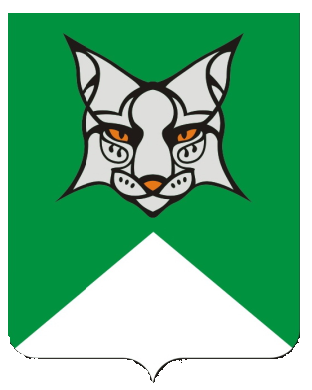 